1.赣州市2023年教师资格认定报名信息登记表2.江西省教师资格申请人员体检表扫码查看并下载附件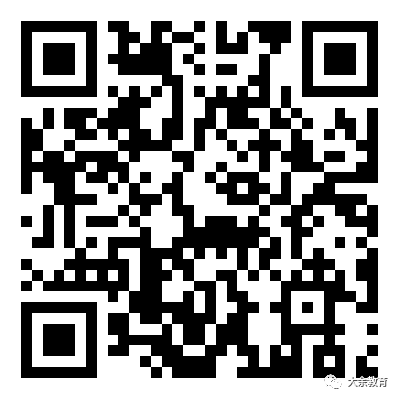 